სსიპ საზოგადოებრივ კოლეჯ „სპექტრი“-სდირექტორის როინ (მათე) ტაკიძის2018 წლის  15 აგვისტო№120-ა ბრძანებით 
საზოგადოებრივი კოლეჯი ‘’სპექტრი’’ 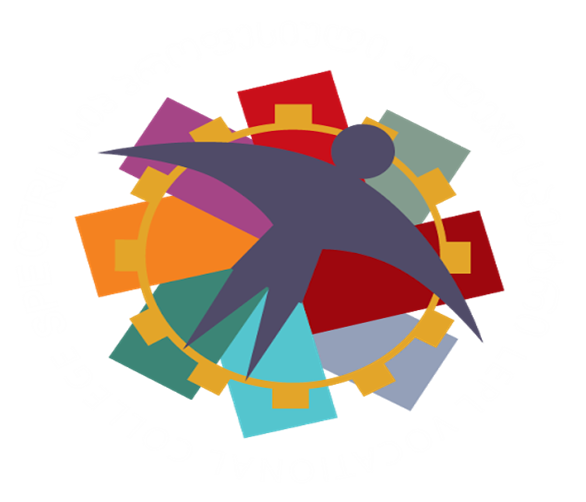 პროფესიული საგანმანათლებლო პროგრამაკომპიუტერული ქსელის ადმინისტრატორისაკონტაქტო ინფორმაცია: მისამართი: თბილისი 0168, ბ. ჭიჭინაძის ქ N10 (აფრიკის დასახლება)ტელეფონი: (+995 32) 240-16-87, 245-63-63 ელ-ფოსტა: info@eqe.ge.ვებ.გვერდი: http://www.spectri.orgჩარჩო დოკუმენტის სახელწოდება, რომლის საფუძველზეც შემუშავებულია პროგრამა: კომპიუტერული ქსელის ადმინისტრატორიჩარჩო დოკუმენტის სარეგისტრაციო ნომერი, რომლის საფუძველზეც შემუშავებულია პროგრამა 06102-პმისანიჭებელი პროფესიული კვალიფიკაცია: კომპიუტერული ქსელის ადმინისტრატორის მეხუთე საფეხურის პროფესიული კვალიფიკაციადაშვების წინაპირობა: სრული ზოგადი განათლებაკურსდამთავრებულთა კარიერული შესაძლებლობები:პროგრამის დასრულების შემდეგ პირს შეუძლია დასაქმდეს საჯარო ან კერძო სტრუქტურაში ინფორმაციული ტექნოლოგიების სფეროში, ქსელური ინფრასტრუქტურის  ადმინისტრირების განხრით. აგრეთვე შეუძლია იმუშაოს ხელმძღვანელ თანამდებობაზე ან იყოს პროფესიული მასწავლებელი.მიზანი:პროგრამის მიზანია კომპიუტერული ქსელის ადმინისტრირების კვალიფიცირებული სპეციალისტის მომზადება, რომელსაც ექმნება პროფესიულ საქმიანობასთან დაკავშირებული მრავალმხრივი თეორიული ცოდნა; შეეძლება ამ ცოდნის პრაქტიკაში გამოყენება, მოსალოდნელი რისკების და პრობლემების წინასწარ განსაზღვრა და მათი თავიდან აცილება, პრობლემების წარმოშობის შემთხვევაში სწრაფი ანალიზის გაკეთება და ოპერატიული რეაგირება.სწავლის შედეგები:პროგრამის დასრულების შემდეგ პირს შეუძლია:ქსელური ინფრასტრუქტურის   გამართვა ქსელური ინფრასტრუქტურის   მუშაობის უზრუნველყოფაშიდა კაბელიზაციის და ქსელური ინფრასტრუქტურის დაგეგმვაქსელური  უსაფრთხოების ნორმების დანერგვა და დაცვასტრუქტურა და მოდულები: კომპიუტერული ქსელის ადმინისტრატორის პროგრამა  მოიცავს  სავალდებულო ზოგად 3 მოდულს ჯამურად 11 კრედიტი და სავალდებულო პროფესიულ 16  მოდულს ჯამურად  90 კრედიტი. „მოდულების, ქართული ენა A2 და B1 გავლა სავალდებულოა მხოლოდ იმ პროფესიული სტუდენტებისთვის, რომლებმაც პროფესიულ საგანმანათლებლო პროგრამაზე სწავლის უფლება მოიპოვეს „პროფესიული ტესტირების ჩატარების დებულების დამტკიცების თაობაზე“ საქართველოს განათლებისა და მეცნიერების მინისტრის 2013 წლის 27 სექტემბრის ბრძანება №152/ნ ბრძანებით დამტკიცებული დებულების მე-4 მუხლის მე-2 პუნქტით გათვალისწინებულ რუსულ, აზერბაიჯანულ ან სომხურ ენაზე ტესტირების გზით. აღნიშნული პირებისათვის პროფესიულ საგანმანათლებლო პროგრამაზე სწავლება იწყება ქართული ენის მოდულებით.კომპიუტერული ქსელის ადმინისტრატორის მეხუთე საფეხურის პროფესიული კვალიფიკაციის მინიჭებისას პირმა უნდა დააგროვოს 101 კრედიტი,  ხოლო  არაქართულენოვანმა სტუდენტმა 131 კრედიტი, რომელთაგან 101 კრედიტს ემატება  ქართული ენა A2 და ქართული ენა B1 მოდულები (30 კრედიტი). პროგრამის ხანგრძლივობა: პროგრამების მოცულობა და სავარაუდო ხანგრძლივობა სხვადასხვა იქნება ქართულენოვანი და არაქართულენოვანი სტუდენტებისათვის, კერძოდ:ქართულენოვანი სტუდენტებისათვის 15  თვე; არაქართულენოვანი სტუდენტებისათვის 20 თვე.სწავლის შედეგების მიღწევის დადასტურება და კრედიტის მინიჭება:კრედიტის მინიჭება ხორციელდება სწავლის შედეგის მიღწევის დადასტურების საფუძველზე.  სწავლის შედეგის მიღწევის დადასტურება შესაძლებელია: ა) წინმსწრები ფორმალური განათლების ფარგლებში მიღწეული სწავლის შედეგების აღიარებით (ჩათვლა);ბ) არაფორმალური განათლების გზით მიღწეული სწავლის შედეგების დადასტურება განათლების და მეცნიერების მინისტრის მიერ დადგენილი წესით;გ) სწავლის შედეგების დადასტურება შეფასების გზით.არსებობს განმავითარებელი და განმსაზღვრელი შეფასება.განმავითარებელი შეფასება შესაძლოა განხორციელდეს როგორც ქულების, ასევე ჩათვლის პრინციპების გამოყენებით.განმსაზღვრელი შეფასება ითვალისწინებს მხოლოდ ჩათვლის პრინციპებზე დაფუძნებული (კომპეტენციების დადასტურებაზე დაფუძნებული) სისტემის გამოყენებას და უშვებს შემდეგი ორი ტიპის შეფასებას:ა) სწავლის შედეგი დადასტურდა;ბ) სწავლის შედეგი არ დადასტურდა.განმსაზღვრელი შეფასებისას უარყოფითი შედეგის მიღების შემთხვევაში პროფესიულ სტუდენტს უფლება აქვს პროგრამის დასრულებამდე მოითხოვოს სწავლის შედეგების მიღწევის დამატებითი შეფასება. პროფესიული კვალიფიკაციის მინიჭება:პროფესიული კვალიფიკაციას ანიჭებს საზოგადოებრივი კოლეჯი ‘’სპექტრი’’. პროფესიული კვალიფიკაციის მოსაპოვებლად პროფესიულმა სტუდენტმა უნდა დააგროვოს პროფესიულ საგანმანათლებლო პროგრამაში განსაზღვრული მოდულებით გათვალისწინებული კრედიტები.სპეციალური საგანმანათლებლო საჭიროების   (სსსმ)  და შეზღუდული შესაძლებლობების მქონე   (შშმ) პროფესიული სტუდენტების სწავლებისათვის:შეზღუდული შესაძლებლობისა და სპეციალური საგანმანათლებლო საჭიროების მქონე პირთა პროფესიულ საგანმანათლებლო პროგრამაში ჩართულობის უზრუნველყოფის მიზნით ასეთი პირები მოდულებზე დაიშვებიან მოდულის წინაპირობის/წინაპირობების დაძლევის გარეშე.  პროფესიული საგანმანათლებლო პროგრამით განსაზღვრული კრედიტები პირს ენიჭება მხოლოდ შესაბამისი სწავლის შედეგების დადასტურების შემთხვევაში, ხოლო კვალიფიკაცია - მე-10 თავით გათვალისწინებული წესით. ამასთან განსაზღვრულია კოლეჯის დირექტორის მიერ (სსიპ საზოგადოებრივ კოლეჯში „სპექტრი“ სსსმ და შშმ პირების რეგისტრაციისა და ჩარიცხვის წესის, სსსმ/შშმ პირებისათვის აკომოდაციისა და მოდიფიკაციის აქტივობებისა და ინდივიდუალური სასწავლო გეგმის შემუშავების მეთოდიკის განსაზღვრის წესი და სსსმ/შშმ პირების სწავლებისთვის განხორციელებული აქტივობების აღრიცხვა-ანგარიშის შედგენის წესი).სავალდებულო ზოგადი მოდულებისავალდებულო ზოგადი მოდულებისავალდებულო პროფესიული მოდულებისავალდებულო პროფესიული მოდულებიდასახელებაკრედიტიდასახელებაკრედიტიინფორმაციული წიგნიერება 23გაცნობითი პრაქტიკა-კომპიუტერული ქსელის ადმინისტრატორი2მეწარმეობა 33საწარმოო პრაქტიკა-კომპიუტერული ქსელის ადმინისტრატორი12ინგლისური ენა5პრაქტიკული პროექტი-კომპიუტერული ქსელის ადმინისტრატორი6მონიტორინგის და ინციდენტების აღმოჩენის სერვისები, უსაფრთხოების საფუძვლები4ფიზიკური  ქსელის  დაგეგმვა და განხორციელება4მესამე დონის მარშრუტიზაციის პროტოკოლების საფუძვლები(Static, RIP, EIGRP, OSPF)6მეორე დონის პროტოკოლები და ტექნოლოგიები8მესამე დონის მარშრუტიზაციის პროტოკოლი  (OSPF,EIGRP,Redistribution)8ქსელური აპარატურის და ტექნოლოგიების უსაფრთხოება8შიდა და გარე კომუნიკაციები, უსაფრთხო კავშირები და WAN ჩართვები (VPN, NATPAT,  MPLS Applications)5მესამე დონის მარშრუტიზაციის პროტოკილი BGP4არსებული ქსელური ინფრასტრუქტურის გამართული მუშაობის უზრუნველყოფა და მონიტორინგი6IT-პროექტების მენეჯმენტი3ქსელის საფუძვლები, კომპონენტები და აპარატურა, უსადენო ქსელის საფუძვლები5IPv4  IPv6 ადრესაცია და ქსელის ქვექსელებად დაყოფა4მეორე დონის პროტოკოლების და ტექნოლოგიების საფუძვლები5სულ:11სულ:90